Year GroupAutumn 1Autumn 2Spring 1Spring 2Summer 1Summer 2EYFS Body Management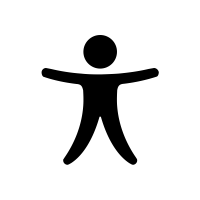 Gymnastics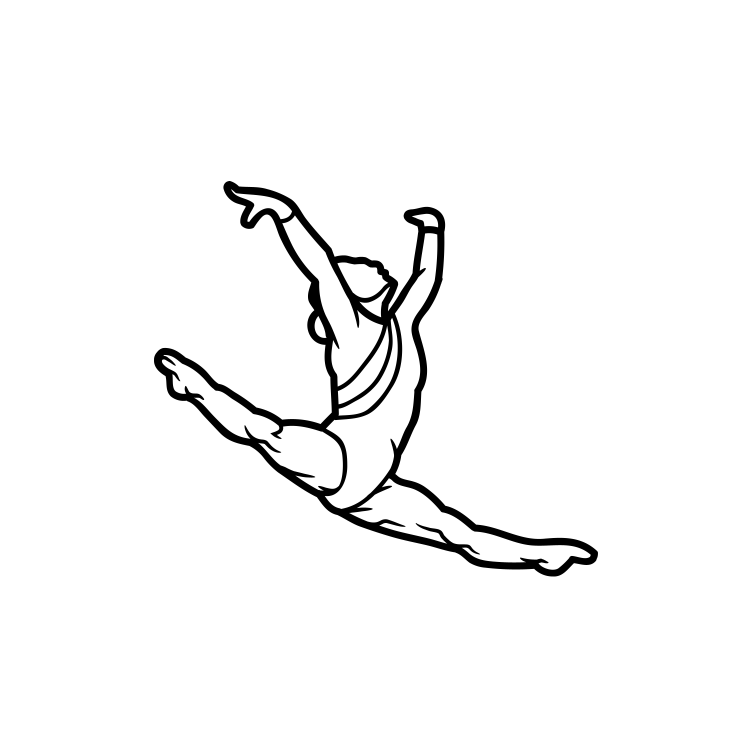 Manipulation and Co-Ordination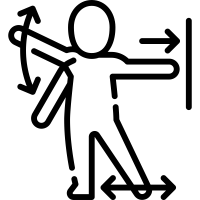 Dance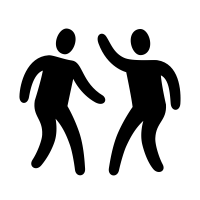 Cooperate and Solve Problems 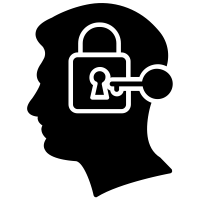 Speed and Agility Travel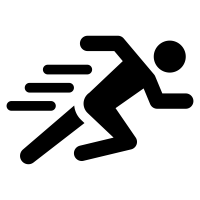 1Attack, Defend and Shoot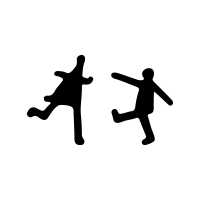 GymnasticsSend and Return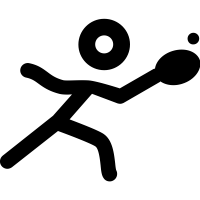 Hit, Catch and Run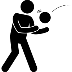 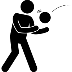 OAA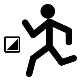 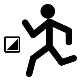 Run, Jump and Throw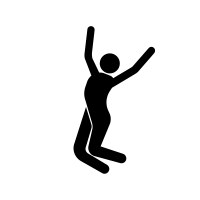 2Attack, Defend and ShootGymnasticsSend and ReturnHit, Catch and RunOAARun, Jump and Throw3Cricket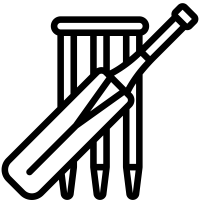 DanceHandball 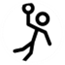 Tennis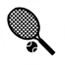 Basketball 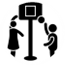 Athletics 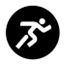 4CricketDanceHandball TennisBasketball Athletics 5Rounders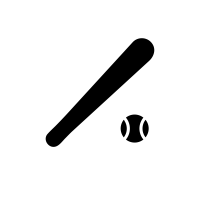 GymnasticsNetball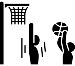 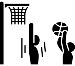 Badminton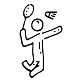 Football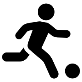 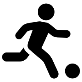 Athletics 6RoundersGymnastics NetballBadminton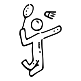 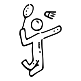 FootballAthletics 